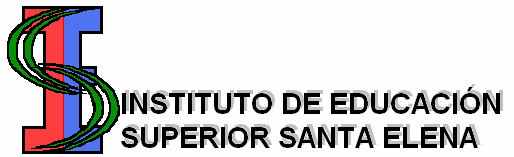 Ficha Única de Aptitud Física:APLICABLE A TODAS LAS CARRERAS DE NIVEL SUPERIOR.Datos Personales del Estudiante:Apellido:………………………Nombres:…………………………………………D.N.I………………………F. de Nacimiento……./….../……… Tel………………………………………….Domicilio……………………………………Localidad………………………… Provincia:…………………..Obra Social:…………………………….                                   Nº Afiliado:………..  …………………….Peso…………….. Talla……………….  Grupo Sanguíneo…………………Factor RH…………..….. …En caso de urgencia avisar a…………………………………………..DNI…………………………Domicilio…………………………………………………………………………Tel….……………………….E-mail……………………. ………………………..Parentesco………………………………Marcar con una X aquellas opciones que resulten positivas y adjuntar el certificado médico correspondiente que incluya el diagnóstico.……………………………….			…………..…………………………..    	     Firma del Profesional			Sello Aclaratorio y N° de Matrículaque los datos consignados en la presente ficha médica tienen carácter de declaración jurada y se ajustan a la realidad. Asimismo, me comprometo a mantenerlos actualizados en caso de variar alguno de ellos. En cumplimiento de la reglamentación vigente, me notifico que toda derivación dispuesta por el servicio de emergencias, en caso de accidente o urgencias, se hará a un hospital público.…………………………………………………..Firma del EstudianteSiEnfermedadesObservacionesMuscularesArticulares - ColumnaRespiratoriasCardíacasde la VistaAuditivasNeurológicasConvulsiones – EpilepsiaAsmaDiabetesHipertensión ArterialToma MedicaciónEs Alérgico a